               CITY OF MARINE CITY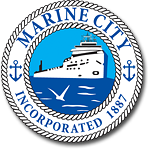       		300 Broadway Committee Meeting Agenda              	     Old City Hall, 300 Broadway Street                            Monday, August 8, 2022; 5:00 PM1.	CALL TO ORDER2.	PLEDGE OF ALLEGIANCE3.	ROLL CALL:  Chairperson Brian Ross, Committee Members Laura Merchant, Michelle Nichter, Cheryl Ross, Kim Turner, Andrew Pakledinaz, Sheryl Zimmer; City Manager Holly Tatman; City Clerk Shannon Adams4.	APPROVE AGENDA5.	PUBLIC COMMENT  Anyone in attendance is welcome to address the Board.  Please state name and limit comments to five (5) minutes.6.	APPROVE MINUTES	A. Meeting Minutes – July, 19, 20227. 	UNFINISHED BUSINESS8.	NEW BUSINESSA. Information Gathering Tour 300 Broadway9.	ADJOURNMENT